a. Írjátok le minél több nyelven, hogy 			!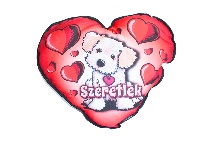 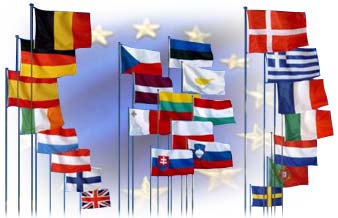 Melyik európai országnak van a legtöbb hivatalos államnyelve?Melyik nyelvet beszélik a legtöbben Európában?Melyik nyelvet beszélik a legkevesebben?Milyen nyelveken beszélnek Liechtensteinben?Magyarázzátok meg magyar nyelven a közmondásokat!Wer eine Fremdsprache lernt, zieht den Hut vor einer anderen Nation.""S jezika kapaju med i otrov."Melyik európai  országból érkezhetett?Julio - …………………………………Marko - ……………………………………Luigi - …………………………………Stephanie - ……………………………….Andrzej - …………………………………..Nyikolaj - ……………………………..Helmut - …………………………………Diana - ………………………………………Costas - …………………………………..Attila - ……………………………………..Melyik a kedvenc országotok és mit tudtok róla? Írjatok max.10 mondatot!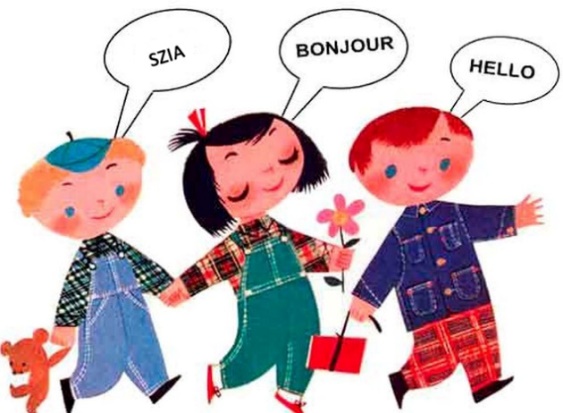 